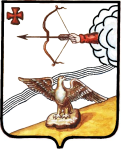 АДМИНИСТРАЦИЯ ОРЛОВСКОГО РАЙОНАКИРОВСКОЙ ОБЛАСТИПОСТАНОВЛЕНИЕ29.12.2017                                                                                                      № 922г. ОрловОб установлении размера платы, взимаемой с родителей (законных представителей) за присмотр и уход за детьми в муниципальных образовательных учреждениях Орловского районаВ целях реализации Федерального закона от 29.12.2012 № 273-ФЗ «Об образовании в Российской Федерации», постановления Правительства Кировской области от 15.12.2015 № 74/831 «О внесении изменений в постановление Правительства Кировской области от 07.10.2015 № 64/644», администрация Орловского района ПОСТАНОВЛЯЕТ:1. Установить плату, взимаемую с родителей (законных представителей) за присмотр и уход за детьми в муниципальных образовательных учреждениях Орловского района на 2018 год, реализующих образовательную программу дошкольного образования (далее – образовательные организации), в размере 108,00 рублей за день присмотра и ухода.2. Считать утратившим силу постановление администрации Орловского района от 30.12.2016 № 705 «Об установлении размера платы, взимаемой с родителей (законных представителей) за присмотр и уход за детьми в муниципальных образовательных учреждениях Орловского района»3. Управлению образования Орловского района (Сучковой М.П.) довести настоящее постановление до сведения руководителей образовательных учреждений и обеспечить контроль за начислением родительской платы.4. Гордеевой Е.Н., и.о. управляющего делами администрации Орловского района опубликовать настоящее постановление в Информационном бюллетене органов местного самоуправления муниципального образования Орловский муниципальный район.5. Настоящее постановление вступает в силу с 01.01.2018.Глава администрацииОрловского района               С.С.Целищев